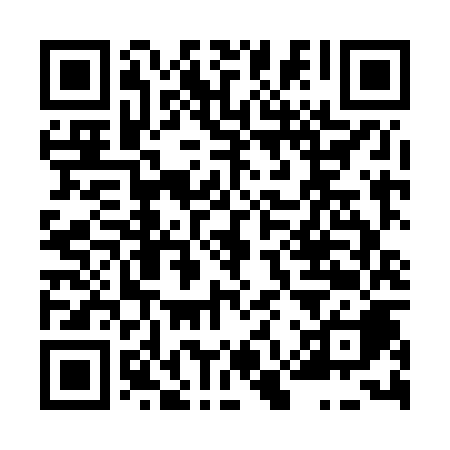 Ramadan times for Adrspach, Czech RepublicMon 11 Mar 2024 - Wed 10 Apr 2024High Latitude Method: Angle Based RulePrayer Calculation Method: Muslim World LeagueAsar Calculation Method: HanafiPrayer times provided by https://www.salahtimes.comDateDayFajrSuhurSunriseDhuhrAsrIftarMaghribIsha11Mon4:284:286:1712:054:005:545:547:3712Tue4:264:266:1512:054:015:565:567:3913Wed4:234:236:1312:054:035:585:587:4114Thu4:214:216:1112:054:045:595:597:4315Fri4:194:196:0912:044:056:016:017:4516Sat4:164:166:0612:044:076:036:037:4617Sun4:144:146:0412:044:086:046:047:4818Mon4:114:116:0212:034:096:066:067:5019Tue4:094:096:0012:034:116:086:087:5220Wed4:064:065:5812:034:126:096:097:5421Thu4:044:045:5512:034:136:116:117:5622Fri4:014:015:5312:024:156:126:127:5823Sat3:593:595:5112:024:166:146:148:0024Sun3:563:565:4912:024:176:166:168:0125Mon3:543:545:4612:014:186:176:178:0326Tue3:513:515:4412:014:206:196:198:0527Wed3:483:485:4212:014:216:216:218:0728Thu3:463:465:4012:004:226:226:228:0929Fri3:433:435:3812:004:236:246:248:1130Sat3:403:405:3512:004:246:256:258:1331Sun4:384:386:331:005:267:277:279:151Mon4:354:356:3112:595:277:297:299:182Tue4:324:326:2912:595:287:307:309:203Wed4:304:306:2712:595:297:327:329:224Thu4:274:276:2412:585:307:337:339:245Fri4:244:246:2212:585:317:357:359:266Sat4:214:216:2012:585:337:377:379:287Sun4:184:186:1812:585:347:387:389:308Mon4:164:166:1612:575:357:407:409:329Tue4:134:136:1412:575:367:417:419:3510Wed4:104:106:1112:575:377:437:439:37